Справочник для родителей«Если…»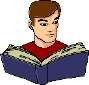 2019	Что делать, если во время пребывания ребёнка в школе у него возникли проблемы?К кому обратиться родителям, если у него возникают вопросы о содержании или организации обучения в школе?Чтобы разрешить возможные проблемные ситуации, мы попытались создать этот справочник «ЕСЛИ..».Надеемся, что проблем будет гораздо меньше, чем строк в нём!Если у Вас возникли вопросы стратегического характера развития школы, сотрудничества, общим вопросам – Вы можете обратиться к директору МАОУ «Школа №128» Бак Маргарите Львовне.Если у Вас возникли вопросы по организации системы воспитательной работы школе, объединений в системе дополнительного образования (кружков), работы классных руководителей, вне учебной деятельности учащихся – лучше всего Вам поможет Егорова Ирина Владимировна и  Овсянников Дмитрий Алексеевич.Если у Вас возникли вопросы по организации работы групп дошкольного обучения «Школа будущего первоклассника» – Вы можете обратиться к Пономаревой Елене Валентиновне.Если у Вас возникли вопросы по организации итоговой аттестации, обратитесь к Сугробовой Наталье Викторовне.Если у Вас возникли вопросы по обеспеченности учебной литературой - Вас сможет проконсультировать Лепешкина Евгения ГеннадьевнаЕсли у Вас возникли вопросы, связанные со школьным расписанием – в Вашем распоряжении Сугробова Наталья Викторовна.При трудностях в обучении учащихся начальной школы, ответы на вопросы по реализации основной образовательной программ, ФГОС НОО – в Вашем распоряжении Пономарева Елена Валентиновна.Если у ребёнка трудности социально – эмоционального характера - Вам смогут помочь педагог - психолог Пономарёва Елена Валентиновна и социальный педагог Митрохина Валентина Васильевна.Если у Вас возникли вопросы по представлению или организации льготного питания, о предоставлении необходимых документов Вам расскажет Лепешкина Евгения Геннадьевна.Если Вы хотите больше узнать о проекте «Школьная карта», потеряли номер лицевого счёта ребёнка или саму карту, обратитесь также к Лепешкиной Евгении Геннадьевне.Если Вас интересуют вопросы промежуточной аттестации, ВПР,  обратитесь к Карасевой Елене ЛьвовнеЕсли вы хотите встретиться с кем-нибудь из администрации школы – лучше заранее договориться об этом, чтобы Вам могли уделить достаточно времени и внимания.Если у Вас возникли вопросы по успеваемости Вашего ребёнка - Вы можете обратиться к классному руководителю или непосредственно к учителю в консультационный день. День консультаций можно уточнить у классного руководителя.Если вы решили расторгнуть договор в середине учебного года – обратитесь к администрации школы и напишите заявление.Если необходимо раньше забрать ребёнка из школы – постарайтесь заранее согласовать это с руководителем или воспитателем, напишите записку или позвоните классному руководителю, а лучше заранее напишите заявление на  имя директора школы с просьбой об освобождении от занятий (обязательно укажите, что на этот период, ответственность за жизнь и здоровье ребёнка Вы берёте на себя).Если Вы не сможете вовремя забрать ребёнка из ГПД, начальной школы – предупредите нас об этом заранее, мы подумаем вместе, как решить эту проблему; может быть, ребёнка можно будет оставить у дежурного администратора.Если у вас изменился телефон, адрес или место работы – не забудьте сразу сообщить об этом в школу.Если Вы считаете, что сегодня Вашему ребёнку, посещающему ГПД, лучше не гулять – передайте воспитателю подписанную Вами записку или переговорите с ним лично по телефону, что это Ваше решение, а не выдумка малыша.Если ребёнок заболел - сообщите об этом учителю или воспитателю по телефону. Обязательно проконсультируйтесь с лечащим врачом и сообщите диагноз в школу.Если у ребёнка аллергический насморк, кашель и др,- в периоды обострений необходимо брать у лечащего врача справку, подтверждающую наличие у ребёнка аллергических реакций и сообщать об этом медицинскому работнику школы.Если ребёнок заболел и возникло подозрение об инфекционном заболевании – отнеситесь к этому с должным вниманием – постарайтесь как можно раньше забрать ребёнка из школы, обратиться к лечащему врачу, сдать необходимые анализы и, в случае подтверждения диагноза, сообщите в школу.Если ребёнку выписали лекарства или лечебные процедуры – передайте все необходимые предписания медицинскому работнику школы.Если ребёнок потерял или оставил что-то в школе – как можно раньше поставьте в известность классного руководителя или дежурного администратора. Пожалуйста, не давайте ребёнку в школу дорогостоящие предметы. Они могут быть утеряны или сломаны.Если Вы с ребёнком уезжаете во время учебного процесса – делайте это только в случае крайней необходимости. Не забудьте взять с собой тетрадки, учебники и задания. Обязательно предупредите об этом заранее администрацию, написав заявление на имя директора школы. Делайте это только в случае крайней необходимости.Если у ребёнка возникли трудности с выполнением домашнего задания – не доводите до конфликта, лучше спокойно отложите задание, а на следующий день проконсультируйтесь с учителем. Будьте настойчивы и требовательны, но доброжелательны. Улыбка и одобрение – самые лучшие помощники в сложном деле выполнения домашнего задания.Если в дневнике вдруг не оказалось оценок и домашнего задания – свяжитесь с классным руководителем, может быть хитрец «забыл» сдать дневник на проверку?Если ребёнок подрался – спокойно поговорите с ним, не нужно выяснять, кто был виноват и из-за чего началась ссора. В любой драке виноваты оба. Посоветуйтесь с классным руководителем, воспитателем, проконсультируйтесь с психологом.Если ребёнка обидели друзья – спокойный разговор с ребёнком «по душам» без выяснения подробностей, поможет больше, чем выяснение отношений с «обидчиками» и их родителями. Если это действительно Вас беспокоит, посоветуйтесь с психологом и педагогами.Если ребёнок ничего не рассказывает – приходите к нам, и мы вместе подумаем, почему это происходит. Возможно, будет достаточно по-другому задать вопрос, а может, ему действительно скучно и грустно?!Если у ребёнка день рождения – посоветуйтесь с классным руководителем, как лучше его отметить. У каждого класса свои традиции.Если у вас дома появились «лишние» книги – не торопитесь их выбрасывать, возможно, они пригодятся в школьной библиотеке.Если вы хотите принять участие в подготовке праздника – с удовольствием готовы принять Вас в свою команду! Обращайтесь к кому угодно! Если мы ответили не на все Ваши вопросы - Вы всегда можете задать любой вопрос любому из нас, и каждый по мере сил и компетенции постарается на них ответить.Если Вы хотите подробнее узнать, чем живёт школа, об основных направлениях её деятельности, о перспективах развития, новых достижениях и результатах работы, посетите сайт школы: http://school128-nn.ru/С надеждой на сотрудничество –коллектив школы и родительский комитет МАОУ «Школа №128